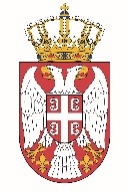 Permanent Mission of the  of  to the United Nations Office in Working Group for UPR Interactive Dialogue on Report of Zimbabwe	January 2022The Republic of Serbia welcomes the delegation of Zimbabwe at the UPR’s Session and thanks for presenting the National Report. Zimbabwe has shown a high level of dedicated approach to the UPR process, and we commend all the measures its authorities has taken in order to respond to the UPR recommendations.  We would like to recommend to Zimbabwe protect the livelihoods of rural women and support women farmers with incentives, access to credit and other productive sourcesSerbia wishes Zimbabwe  a fruitful review process.